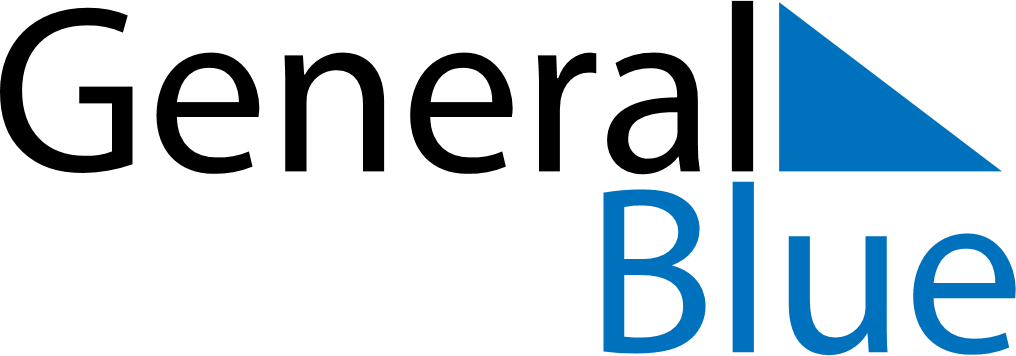 November 2025November 2025November 2025November 2025GuamGuamGuamMondayTuesdayWednesdayThursdayFridaySaturdaySaturdaySunday112All Souls’ Day345678891011121314151516Veterans Day17181920212222232425262728292930Thanksgiving DayDay after Thanksgiving Day